Dear parents and guardians,We have begun the process that will culminate in an Africa Research Paper. Traditionally, students place a high priority on this assignment, as it is worth 100 points in the writing category of the gradebook, which is 20% of their grade of their final grade.  Please note that this assignment also goes in the LA gradebook, though at a reduced weight.  Process points will also total 100 points.We have many steps along the way to assist in the research and the writing process.  Many class periods are scheduled in the SHS library in order to offer students help while working on their paper and help reduce their homework burden. Students are welcome to bring their own devices on research paper work days. Students will read and take notes in an electronic note card program(NoodleTools), organize research into a 3 level outline, utilize the outline to write a first draft and participate in peer editing. After all these steps, students should be ready to produce the final draft of their paper. Attached you will find an assignment sheet and calendar with due dates.  Time management is important.  Please review these dates and other commitments your child may have.  Asking your child to share his/her progress along the way, long before the final draft is due, is highly recommended. Managing this process, and the due dates associated with it, is a critical part to your child’s growth as a student. The best time to for your child to seek assistance from me is after school and on Wednesday mornings during late starts.  Students need to schedule appointments with me via email. Please encourage your child to communicate with me throughout this process regarding concerns and questions.  This is a great opportunity for freshmen to practice self-advocating.One more thing that I would like to address is the issue of plagiarism.  The Humanities Department at SHS is proactive in addressing the details of plagiarism and the risks.The most common forms of plagiarism occur when students copy and paste or paraphrase from a source (website/journal/book, etc.) and do not cite that source.  Sometimes students copy and paste items, then change a few words to make it appear to be their original work.  That is plagiarism.  There have been instances where students share information with one another via email and try to modify their peer’s work and submit it as their own, which is plagiarism as well.   Plagiarism can consist of a single sentence or an entire online essay. The penalty for plagiarism, as stated in the student handbook, is as followsStandard Consequence for 1st violation is: failing grade for the assignment/ test/project, possible short-term suspension, parent contact Standard Consequence for 2nd violation ranges from:   failing grade for the assignment/test/project,  loss of credit for the entire course if the violation is within the same course and within the same grading period as the first violation, loss of credit with a failing grade and possible withdrawal from the course, including a reduction and possible rearrangement of the student’s academic schedule, possible short-term suspension, parent contact *Please note – if the course is a graduation requirement, the student will need to take responsibility to make up the course requirement on their own, i.e. summer school, correspondence course, etc. as approved by the student’s school counselor. Standard Consequence for 3rd violation and subsequent violations of integrity/honesty policy, regardless of the class or grading period, is:   Withdrawal from class with failing grade, including a reduction and possible rearrangement of the student’s academic schedule,  Possible short-term suspension,  Parent contact *Please note – if the course is a graduation requirement, the student will need to take responsibility to make up the course requirement on their own, i.e. summer school, correspondence course, etc. as approved by the student’s school counselor. Non-Standard Consequences for violation of academic integrity/honesty, as determined by administrative investigation, may include: Successful completion of Academic Integrity Tutorial, Re-do of assignment/test/project without opportunity for grade/credit, Short-term suspension (in-house or out-side of school), Placement with a different teacher/course Here is a guide to different forms of plagiarism (courtesy of plagiarism.com), which we would like you to review with your student prior to this project.Each of the 10 most common types of plagiarism are defined below. The types are ranked in order of severity of intentPlagiarism is more of an issue in the era of online information and digital data, in ease and prevalence. It is often the result of students trying to take an easier route, or save time. Turning in an inadequate product and receiving a low grade is significantly more productive than turning in a plagiarized work and receiving a zero, which is the most basic and consistent consequence.  Additionally, we are available for students who have difficulty with research or writing to avoid the situation where they feel that some form of plagiarism is their only hope.  One thing that we do not see much of is plagiarism out of negligence or lack of understanding regarding what plagiarism.  If your student is worried about accidentally plagiarizing, we tell them, when in doubt… cite it.  We want to work with students to produce the best possible product and most authentic work.  Calendar**Subject to ChangePlease see the attached signature page.  Please sign and print names, and return by Monday, April 1st.I acknowledge that I have read the Africa Research Paper letter, reviewed due dates for the upcoming research paper and the plagiarism reminder.  Please sign and return by Monday, April 1st.Student Signature____________________________________	DateStudent Name (Printed)________________________________Parent Signature:____________________________________	DateParent Name (Printed)________________________________________________________________________________________________________This is a crucial project that prepares students for Sophomore research assignments and Junior research assignments, in regards to research and writing skills.  I thank you in advance for your support.Julie Anderson	         #1. Clone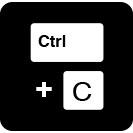 Submitting another’s work, word-for-word, as one’s own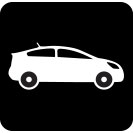 #6. HybridCombines perfectly cited sources with copied passages without citation#2. CTRL-CContains significant portions of text from a single source without alterations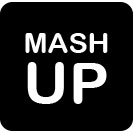 #7. MashupMixes copied material from multiple sources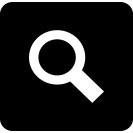 #3. Find - ReplaceChanging key words and phrases but retaining the essential content of the source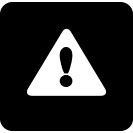 #8. 404 ErrorIncludes citations to non-existent or inaccurate information about sources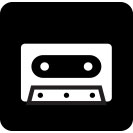 #4. RemixParaphrases from multiple sources, made to fit together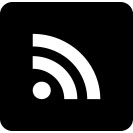 #9. AggregatorIncludes proper citation to sources but the paper contains almost no original work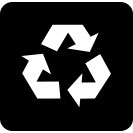 #5. RecycleBorrows generously from the writer’s previous work without citation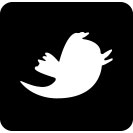 #10. Re-tweetIncludes proper citation, but relies too closely on the text’s original wording and/or structureGoalsMonday 4/1 TuesdayWednesdayThursdayFridayCommunicate with parents about the research project.Choose a topic that is of interest to youSet up Noodle Tools and turnitn.comBegin research and creating notecards*Be responsible about use of time in the library – don’t sit by someone who you cannot resist chatting withProject IntroducedTopic list handed outSet up Noodle ToolsSet up turnitin.comTopic selection research today by end of class to turnitin.com5-10 notecards to Noodle Tools by the end of classTotal 15 notecards to Noodle Tools by the end of classAt least 4 different sources (1 primary source )30 notecards6 sources minimumAt least 1 real bookAt least 1 primary source due by Tues. 4/16 – end of classCommunicate with parents about the research project.Choose a topic that is of interest to youSet up Noodle Tools and turnitn.comBegin research and creating notecards*Be responsible about use of time in the library – don’t sit by someone who you cannot resist chatting withLibraryTopic selection researchTopic selection research and 5-10 note cards by 4/3Topic selection research due end of class on  4/3LibraryLook through your notecards tonight.Add categories Background, causes, impacts, political, social, economicLibraryLook through your notecards tonight.Add categories Background, causes, impacts, political, social, economicGoals Monday 4/15TuesdayWednesdayThursday FridayDo thorough research and develop a thesisGet help if needed developing your thesisConvert your research into a 3 level outline with a first draft of your thesisGet feedback on your thesis and BTS’s*Be responsible about use of time in the library – don’t sit by someone who you cannot resist chatting withLibrary30 notecards6 sources minimumAt least 1 real bookAt least 1 primary source due by Tues. 4/16 – end of classLibrary30 notecards6 sources minimumAt least 1 real bookAt least 1 primary source due by Tues. 4/16 – end of classLibrary3 level outline due Thurs. 4/18 by 9 pm to turnitin.comOutline includes thesis, internal citations, works cited pageLibrary3 level outline due Today, 4/18 by 9 pm to turnitin.comOutline includes thesis, internal citations, works cited pageLibraryBegin first draft of paperWhat context do you need?Begin your intro/conclusion.First draft due on 4/24 to turnitin.com by 9 pmDo thorough research and develop a thesisGet help if needed developing your thesisConvert your research into a 3 level outline with a first draft of your thesisGet feedback on your thesis and BTS’s*Be responsible about use of time in the library – don’t sit by someone who you cannot resist chatting withLook through your notecards tonight.Add categories Background, causes, impacts, political, social, economicFinalize your research and make sure you have specific evidence relating to the impact of your topic.Finalize your research and make sure you have specific evidence relating to the impact of your topic.Tonight – THINK THESIS, DO A FIRST DRAFT OF YOUR THESIS STATEMENT3 level outline due Thurs. 4/18 by 9 pm to turnitin.comOutline includes thesis, internal citations, works cited pageIn class DISCUSS THESIS IDEAS WITH TEACHERS/ PEERS.WHAT BTS’S DO YOU IMAGINE COMING FROM YOUR RESEARCH?Outline includes thesis, internal citations, works cited page3 Level Outline: at least 3 Roman numerals            TitleThesis:I.  BTS     A. EVIDENCE          1. further detail or               Basic analysis                    2. analysis      B.          1.          2.II. BTSIn class DISCUSS THESIS IDEAS WITH TEACHERS/ PEERSOutline includes thesis, internal citations, works cited pageDISCUSS THE FIRST DRAFT OF YOUR THESIS, AS IT APPEARS ON YOUR OUTLINE, WITH TEACHERS/PEERSDISCUSS YOUR BTS’S, AS THEY APPEAR IN OUR OUTLINE, WITH TEACHERS/PEERSGoalsMonday 4/22Tuesday WednesdayThursday Friday Refine /  improve your thesis.Write a first draft, submit to turnitin, look at plagiarism report, print your first draftEdit a peer’s paper and get your paper editedUse editing to improve final draftREVIEW THE PLAGAIRISM REPORT ON TURNITN.COMLibrary First draft due on 4/24 to turnitin.com by 9 pmLibraryFirst draft due on 4/24 to turnitin.com by 9 pmFirst draft due on 4/24 to turnitin.com by 9 pmPaper copy of first draft printed and brought to class on 4/25 for peer editingFinal paper to turnitin.com by 9 pm on 5/1Refine /  improve your thesis.Write a first draft, submit to turnitin, look at plagiarism report, print your first draftEdit a peer’s paper and get your paper editedUse editing to improve final draftREVIEW THE PLAGAIRISM REPORT ON TURNITN.COMWhat context do you need? Refine your intro/conclusion.CHECK YOUR WORD COUNTHEADING, TITLE, WORKS CITED DOES NOT INCLUDED IN WORK COUNTWhat context do you need? Refine your intro/conclusion.CHECK YOUR WORD COUNTHEADING, TITLE, WORKS CITED DOES NOT INCLUDED IN WORK COUNTAfter you submit to turnitin.com – look over the plagiarism report!!Paper copy of first draft printed and brought to class on 4/25 for peer editingPeer editing in classReview your peer feedback. What do you need to think about as you start your final draft?Look over the plagiarism report.Look over the plagiarism report!Ask someone at home to look over / edit your first draftBegin your final draft over the weekendGoalsMonday 4/29Tuesday 4/30Wednesday 5/1Thursday 5/2Friday 5/3Finalize your works cited page.Start polishing your paper. Incorporate your feedback. Check your citations.Write an awesome final draft!Seek help as needed.Final paper to turnitin.com by 9 pm on 5/1Paper copy due in class 5/2TEACHER DISCRETION REGARDING LIBRARY TODAYFinal paper to turnitin.com by 9 pm on 5/1Paper copy due in class 5/2Final paper to turnitin.com by 9 pm on 5/1Paper copy due in class 5/1Paper copy due in class today!Finalize your works cited page.Start polishing your paper. Incorporate your feedback. Check your citations.Write an awesome final draft!Seek help as needed.Take a nap after school!Pat on the back for a job well done!